Supplementary MaterialEncounter with a selfish virus sabotages its vector to orient towards requisite host plant: A case study with chilli leaf curl virus-whiteflyRajeev Kumar Yadav1, Madhavi Reddy Kambham1*, Saravan Kumar Parepally2, Meenal Vyas2, Krishna Reddy Manem2** and Kamala Jayanthi Pagadala Damodaram 2† 1Divison of Vegetable Crops,2Divison of Crop Protection, ICAR-Indian Institute of Horticultural Research, Hesseraghatta Lake PO, Bangalore 560089, Karnataka, IndiaCorrespondence: †jaiinsect@gmail.com, KamalaJayanthi.PD@icar.gov.in, *MadhaviReddy.K@icar.gov.in, kmreddy14@gmail.com & **mkreddy60@gmail.com,  KrishanaReddy.M@icar.gov.inSupplementary Figure S1. Heatmap showings-MS analysis of headspace volatiles from healthy and infected Chilli plants. The Percent area (% area)  of the healthy and ChLCV infected chilli plant volatiles was plotted as a heat map to determine the abundance of the compounds present. The results showed significant variations between healthy and ChLCV infected chilli plants.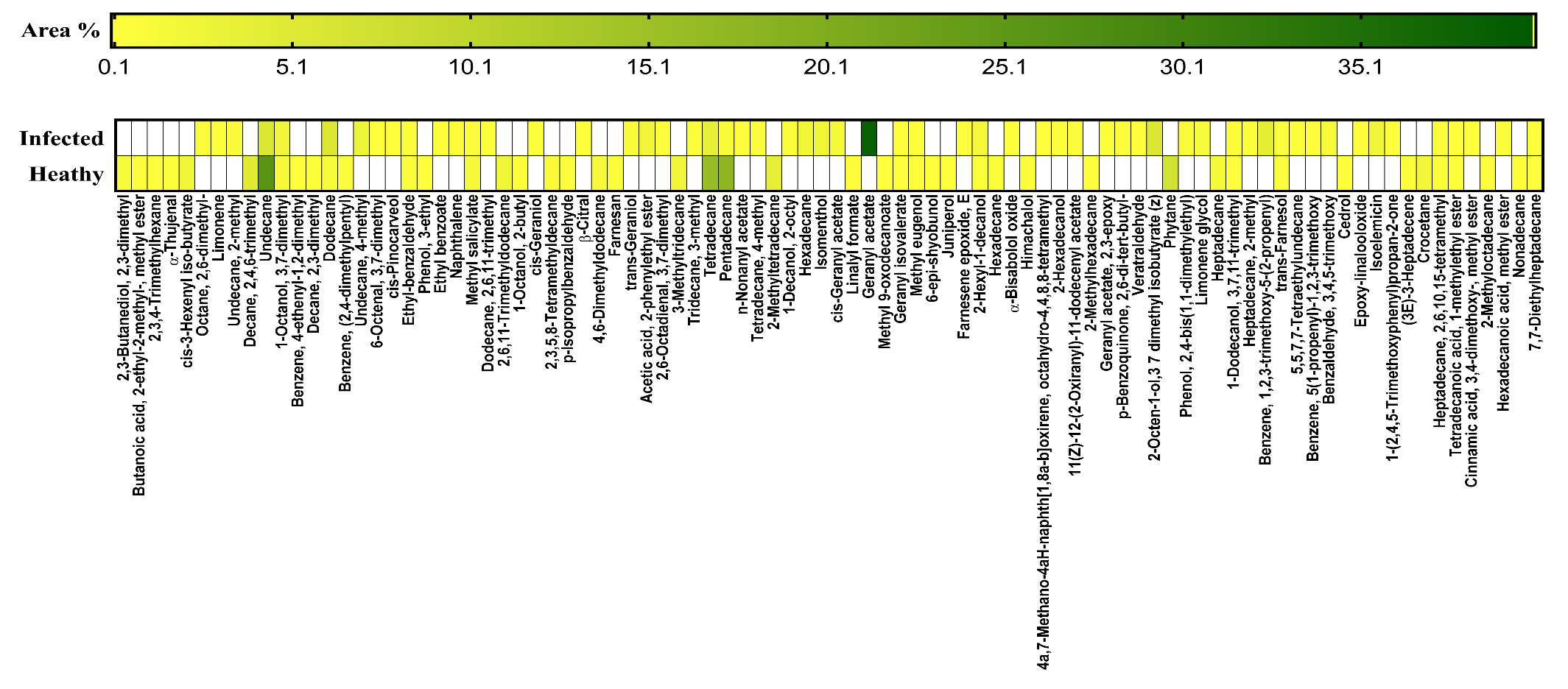 Supplementary Table S1: List of differentially expressed genes and primers for RT-PCR (Bemisia tabaci). The primers were designed to amplify products ranging from 85-100bp. Supplementary Table S2. List of volatile organic compounds in healthy and ChLCV infected chilli host plants.RI = Retention IndexSupplementary Table S3. Three-Way ANOVA with Tukey’s Multiple Comparisons Test for time spent by B. tabaci.     SS = Sum of squares, DF= Degrees of freedom, MS = Mean squareSupplementary Table S4. Three-Way ANOVA with Tukey’s Multiple Comparisons Test for entries made by B. tabaci.     SS = Sum of squares, DF= Degrees of freedom, MS = Mean squareNameF/RSequencesLengthChemosensory protein 2 (CSP1) [Bemisia tabaci]FACCGCACCGGTTGGTACATT20Chemosensory protein 2 (CSP1) [Bemisia tabaci]RGGAGCGTATTTAGAGCGTTTGATG24Fragile X mental retardation syndrome-related protein 1 isoform X1 [Bemisia tabaci]FCGCTGCTCCAATTACTTTCTGA22Fragile X mental retardation syndrome-related protein 1 isoform X1 [Bemisia tabaci]RGTGCCAGAGGAGCTTAGAGAA21Neuropeptide Y receptor type 6-like [Bemisia tabaci]FTGCTGGCAGTGGACGTTA18Neuropeptide Y receptor type 6-like [Bemisia tabaci]RTGGCAATGAGGTGGCAGATAG21Odorant binding protein 1, partial [Bemisia tabaci]FGGCTAAGGATGCACCGATCATTG23Odorant binding protein 1, partial [Bemisia tabaci]RCGTACGAAAGATCGCAAGTCTTC23Odorant binding protein 5, partial [Bemisia tabaci]FGAGGGTGGTCGAAGTATGTCA21Odorant binding protein 5, partial [Bemisia tabaci]RCGATGCCCAAACCCAACAG19Odorant-binding protein 8 [Bemisia tabaci]FGTGCAACATTGCAGGAAAGCTA22Odorant-binding protein 8 [Bemisia tabaci]RGGGCACTGATGTTAAGCCAAC21Phosphatidylethanolamine-binding protein 1-like [Bemisia tabaci]FTGCTCTGGTGTGGTTTGGA19Phosphatidylethanolamine-binding protein 1-like [Bemisia tabaci]RTCATGGCTGGCTTCTTCTGA20Protein D1-like [Bemisia tabaci]FTGGGTTGAGAGGAGCATTTGG21Protein D1-like [Bemisia tabaci]RGCCGAAGATGTGAGAGCAA19Synaptic functional regulator FMR1 isoform X4 [Bemisia tabaci]FCGCTGCTCCAATTACTTTCTGA22Synaptic functional regulator FMR1 isoform X4 [Bemisia tabaci]RGTGCCAGAGGAGCTTAGAGAA21CompoundsArea %Area %RICompoundsInfestedHealthyRI                                           Acid and esters                                           Acid and esters                                           Acid and esters                                           Acid and estersButanoic acid, 2-ethyl-2-methyl-, methyl ester0.000.22910cis-3-Hexenyl iso-butyrate0.002.351145Ethyl benzoate0.400.001171Methyl salicylate0.651.281192Acetic acid, 2-phenylethyl ester1.980.001258n-Nonanyl acetate0.280.001308cis-Geranyl acetate1.380.001364Linalylformate0.000.271215Geranyl acetate38.440.001382Methyl 9-oxodecanoate0.000.101516Geranyl isovalerate0.060.041606(11Z)-12-(2-Oxiranyl)-11-dodecenyl acetate0.300.001849Geranyl acetate, 2,3-epoxy-0.350.0013932-Octen-1-ol, 3,7-dimethyl-, isobutyrate, (Z)-5.810.001437Tetradecanoic acid, 1-methylethyl ester0.060.191827Cinnamic acid, 3,4-dimethoxy-, methyl ester0.120.001873Hexadecanoic acid, methyl ester0.710.001926                                                  Alkanes                                                  Alkanes                                                  Alkanes                                                  Alkanes2,3,4-Trimethylhexane0.000.06849Octane, 2,6-dimethyl-0.760.00933Undecane, 2-methyl-1.060.001164Decane, 2,4,6-trimethyl-0.004.701121Undecane5.6625.751100Decane, 2,3-dimethyl0.000.211157Dodecane5.590.961200Undecane, 4-ethyl2.540.001242Farnesane0.000.631366Dodecane, 2,6,11-trimethyl-0.221.9912752,3,5,8-Tetramethyldecane0.001.011318Naphthalene0.320.0011824,6-Dimethyldodecane0.001.4213253-Methyltridecane0.382.171371Tetradecane3.6916.031400Pentadecane1.0817.701500Tetradecane, 4-methyl-0.540.0014592-Methyltetradecane0.003.861463Hexadecane2.150.6816002-Methylhexadecane0.000.021664Phytane0.006.991792n-Heptadecane0.001.341700Heptadecane, 2-methyl-0.470.0017655,5,7,7-Tetraethylundecane0.330.001733(3E)-3-Heptadecene0.000.731719Crocetane0.001.771792Heptadecane, 2,6,10,15-tetramethyl-0.640.1818892-Methyloctadecane0.000.311863n-Nonadecane0.000.2619007,7-Diethylheptadecane0.070.0719883-Methylheneicosane0.000.072171                                                   Terpenes                                                   Terpenes                                                   Terpenes                                                   TerpenesLimonene0.340.001030cis-Pinocarveol0.150.001180Limonene glycol0.930.001321                                                    Alcohols                                                    Alcohols                                                    Alcohols                                                    Alcohols2,3-Butanediol, 2,3-dimethyl0.001.19850Epoxy-linalooloxide0.310.0010751-Octanol, 3,7-dimethyl-2.181.4011716-Octenal, 3,7-dimethyl0.130.0011531-Octanol, 2-butyl0.000.281277cis-Geraniol0.400.001228trans-Geraniol0.800.001255Isomenthol2.200.001183Juniperol0.000.0915922-Hexyl-1-decanol1.670.231504Himachalol0.000.3516472-Hexadecanol0.330.0017021-Dodecanol, 3,7,11-trimethyl-0.420.111571Cedrol0.000.061598                                      Aromatic Hydrocarbons                                      Aromatic Hydrocarbons                                      Aromatic Hydrocarbons                                      Aromatic HydrocarbonsBenzene, 4-ethenyl-1,2-dimethyl-0.000.141100Benzene, (2,4-dimethylpentyl)-0.000.531247Benzene, 1,2,3-trimethoxy-5-(2-propenyl)-4.070.001554Benzene, 5(1-propenyl)-1,2,3-trimethoxy0.310.001645                                               Aldehydes                                               Aldehydes                                               Aldehydes                                               AldehydesEthyl-benzaldehyde0.620.581180p-Isopropylbenzaldehyde0.000.371239Veratraldehyde0.300.0014583,4,5-trimethoxy Benzaldehyde1.210.001615                                                   Phenols                                                   Phenols                                                   Phenols                                                   PhenolsPhenol, 3-ethyl-0.000.071169Phenol, 2,4-bis(1,1-dimethylethyl)-0.860.001519                                                  Terpenoids                                                  Terpenoids                                                  Terpenoids                                                  Terpenoidsα-Thujene0.000.451190β-Citral0.110.0012402,6-Octadienal, 3,7-dimethyl-0.250.001276                                               Phenyl propenes                                               Phenyl propenes                                               Phenyl propenes                                               Phenyl propenesMethyl eugenol0.130.341402Isoelemicin2.030.001654                                               Sesquiterpenes                                               Sesquiterpenes                                               Sesquiterpenes                                               SesquiterpenesFarnesene epoxide, E-0.030.001624trans-Farnesol0.480.381722α-Bisbalool oxide0.000.011654                                                    Others                                                    Others                                                    Others                                                    Others4a,7-Methano-4aH-naphth[1,8a-b]oxirene, octahydro-4,4,8,8-tetramethyl-0.040.001544p-Benzoquinone, 2,6-di-tert-butyl-0.480.001633Interactions   SS  DF  MS  F (1, 56)PPlant status (Healthy vs Infected)0.0110.010.010.92Whitefly status (viruliferous vs non-viruliferous)6.4816.483.760.05White fly sex (males vs females)7.3517.354.200.04Plant status x Whitefly status48.86148.8628.38<0.0001Plant status x Whitefly sex0.0310.030.020.89Whitefly status x Whitefly sex1.2011.200.700.40Plant status x Whitefly status x Whitefly sex0.6010.600.350.55Interactions   SS  DF  MS  F (1, 56)           P Plant status (Healthy vs Infected)2.1312.131.580.21Whitefly status (viruliferous vs non-viruliferous)4.8014.80 3.840.05White fly sex (males vs females)2.7012.702.000.16Plant status x Whitefly status32.03132.03 25.63< 0.0001Plant status x Whitefly sex0.0010.000.00>0.99Whitefly status x Whitefly sex0.1310.130.100.74Plant status x Whitefly status x Whitefly sex0.0310.030.020.87